       2019「三動兩高預防性失智課程」招兵買馬囉!!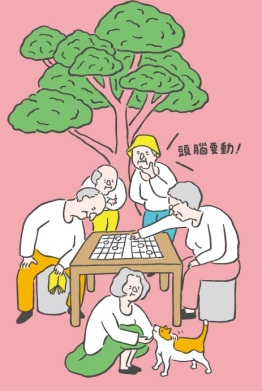 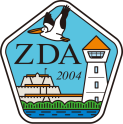     ˇ頭腦要動。休閒活動。有氧運動。高度學習。高抗氧化食物。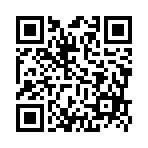 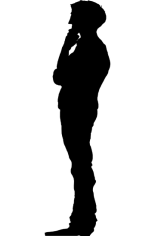 ▲參與對象：有興趣的民眾皆可參加▲報名日期：即日起至額滿為止▲報名方式：  1.報名及繳費：親自至本會(地址：臺南市東區林森路二段500號 C棟1樓)報名並       完成繳交課程費用。  2.網路報名及匯款繳費：至線上報名網址https://forms.gle/EQhtqTyCF4dNnruD8    填寫報名表單，並匯款課程費用1000元，掃描或拍照匯款收據/匯款帳號後四碼    mail協會信箱zda2004a@gmail.com <主旨：1080802(繳費日期)報名益智桌遊第__   期繳費>，務必來電確認始完成報名。   ※匯款帳戶：合作金庫銀行成大分行(006)帳號：1014-717-101426戶名：社團法     人大臺南熱蘭遮失智症協會，若有課程問題及確認完成報名，請來(06)208-3001      洽詢蔡社工，謝謝！▲注意事項：  1.如遇天災，依臺南市政府公佈「不上課」為標準，補課時間再與老師研商。  2.若因本班因素或教師請假所缺課程，補課時間另行通知。若因個人因素請假或缺      課，恕不補課。▲退費流程：請持「繳費收據」至協會辦理，逾期、未帶或遺失「繳費收據」者恕不            受理退費。以下各項退費標準，均以各班開課日起算。          1.報名人數不足無法開班經協會通知後，將於一周內依「繳費收據」面額全額退費。  2.學員報名後因個人因素不克上課者，依下列標準退費：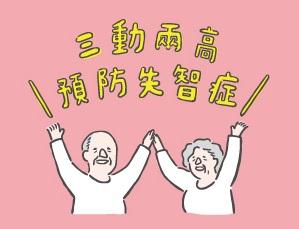    (1)開課日前辦理，退還學費之九成。   (2)開課後，第二次上課前，退還學費之七成。   (3)第二次上課後且未逾全期課程三分之一者，退還學費之五成。   (4)課程已開課逾全期課程三分之一者，恕不退費。課程師資活動時間費用活動地點益智桌遊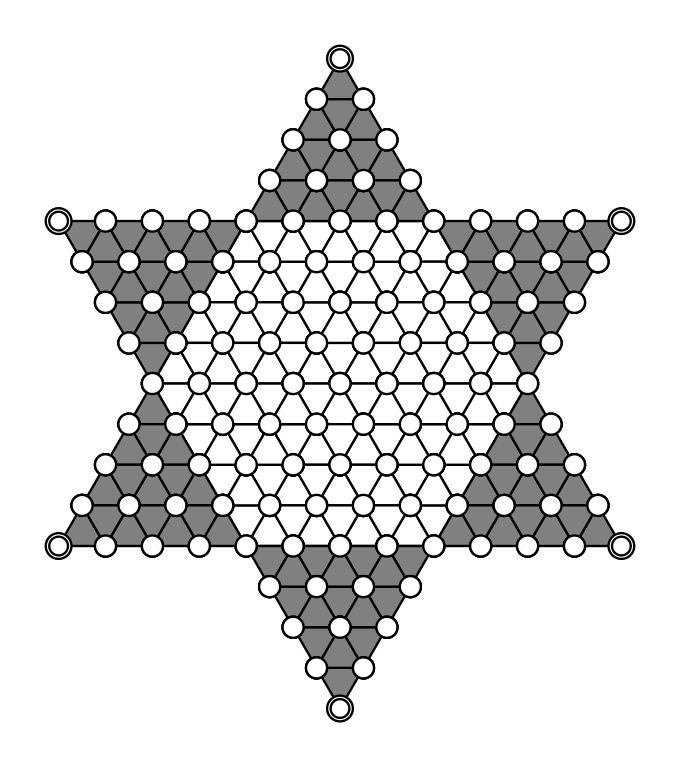 方柏舜(Funking桌遊概念輕食館執行長)9/18、9/25、10/2、10/9每周三09:30-11:301000元  無障礙福利之家A棟2樓多功能教室益智桌遊方柏舜(Funking桌遊概念輕食館執行長)10/16、10/23、10/30、11/06每周三09:30-11:30    1000元  無障礙福利之家A棟2樓多功能教室益智桌遊方柏舜(Funking桌遊概念輕食館執行長)11/13、11/20、11/27、12/4每周三09:30-11:301000元  無障礙福利之家A棟2樓多功能教室